WNIOSEK O WYDANIE LICENCJI POMORSKIEGO WOJEWÓDZKIEGO ZWIĄZKU PIŁKI SIATKOWEJ ZAWODNIKA (ZAWODNICZKI) SIATKÓWKI PLAŻOWEJ 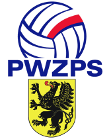 NA ZAWODY MŁODZIEŻOWE...............................DATA WYDANIA: ............... 20…. r. NR LICENCJI: ................ /20…..., ważna od .................... do .......................................Imię i nazwisko: …………………………………………………………………………….Data i miejsce urodzenia: ………………………………………………………………...Adres zamieszkania: ……………………………………………………………………….Kontakt: Nr tel: ........................................ E-mail:……………………………………...Przynależność klubowa: …………………………………………………………………..Cechy dokumentu stwierdzającego tożsamość:.....................................................................................................................................................................................Oświadczam, że:1. Podane informacje są zgodne ze stanem faktycznym.2. Znane mi są wszystkie przepisy i postanowienia PZPS/PWZPS dotyczące zawodników (zawodniczek) siatkówki   plażowej Zobowiązuję się do przestrzegania ww. przepisów i postanowień................................                                       .............................             ........................................................................................      Miejscowość                                                    Data                       Podpis zawodnika (zawodniczki)/Opiekuna prawnegoZobowiązuję się:Do przestrzegania statutu i regulaminów PZPS /PWZPS oraz międzynarodowych organizacji sportowych (CEV, FIVB), w tym także do poddania się odpowiedzialności dyscyplinarnej.Oświadczam, że:Świadomy(a) odpowiedzialności karnej art. 233 Kodeksu Karnego, za składanie nieprawdziwych oświadczeń, zagrożonych karą do lat 3 pozbawienia wolności, niniejszym informuję, że spełniam warunki określone w art, tzn.:1. mam pełną zdolność do czynności prawnych i korzystania z praw publicznych;2. nie toczy się przeciwko mnie postępowanie karne lub dyscyplinarne lub postępowanie o ubezwłasnowolnienie;3. nie byłem(am) karany za przestępstwo popełnione umyślnie..................................                                  ...........................             ........................................................................................      Miejscowość                                              Data                         Podpis zawodnika (zawodniczki)/Opiekuna prawnegoPrzyjmuję do wiadomości i wyrażam zgodę, iż:Zgodnie z art. 13 ust. 1 i ust. 2 rozporządzenia Parlamentu Europejskiego i Rady (UE) 2016/679 z 27 kwietnia 2016 r. w sprawie ochrony osób fizycznych w związku z przetwarzaniem danych osobowych i w sprawie swobodnego przepływu takich danych oraz uchylenia dyrektywy 95/46/WE (RODO), Administratorem Moich danych osobowych jest PWZPS  z siedzibą w Gdańsku , Al. Zwycięstwa 51 kod pocztowy 80-213             Gdańsk adres e-mail: biuro@pwzps.pl Posiadam prawo dostępu do treści swoich danych osobowych, prawo do ich sprostowania, usunięcia, jak również prawo do ograniczenia ich przetwarzania/ prawo do cofnięcia zgody, prawo do przenoszenia danych, prawo do wniesienia sprzeciwu wobec przetwarzania Moich danych osobowych.Przysługuje Mi prawo wniesienia skargi do organu nadzorczego, jeśli Moim zdaniem, przetwarzanie Moich danych osobowych narusza przepisy unijnego rozporządzenia RODO................................                                 ...........................                       ................................................      Miejscowość                                              Data                                               Podpis Ja, niżej podpisany (podpisana) ................................................................................ wyrażam zgodę na grę mojego syna / mojej córki w rozgrywkach siatkówki plażowej Polskiego Związku Piłki Siatkowej................................                                 ...........................                  ................................................      Miejscowość                                              Data                                               Podpis Poświadczenie wydania licencji PWZPS przez osobę upoważnioną do wydania licencji:                                                                                                       Podpis: ...............................................